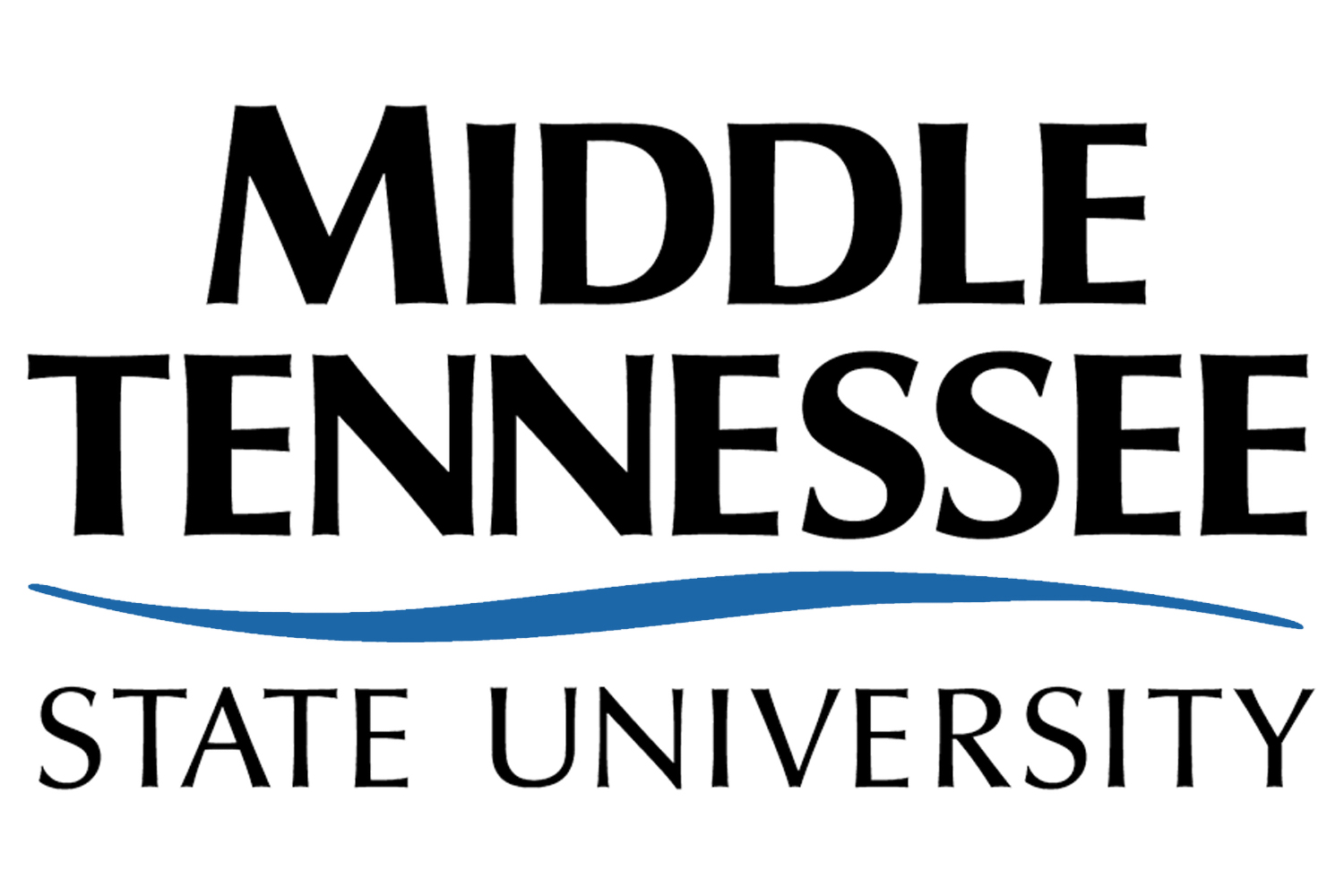 		Faculty Senate Steering Committee		Meeting Minutes         	November 7, 2011, 3:00 pm		Faculty Senate Chambers___________________________________________________________________Members Present – M. Arndt, C. Beauchamp, S. Boyd, J. Brickey, L. Burriss, N. Callender, L. Clark, C. Cooper, L. Craig-Unkefer, W. Cribb, T. Farwell, G. Freeman, A. Lutz, K. Mathis, K. NofsingerMembers Absent – L. DubekMembers Excused – Z. Khan, G. ZlotkyAdditional Attendees – ___________________________________________________________________Action ItemsSummer Schedule Change: The adjustment to summer schedules for the summer of 2012 was discussed. This type of change does not have to be approved by faculty. This change was determined to have originated within MTSU and not in the TBR. The reasoning for this change is unknown. This change seems to have been made at MTSU only within the TBR. Kim will ask Watson Hannah to speak to the Full Senate’s next meeting about this issue.Legal Requirement for Online Training: The new online fire safety training requirement was discussed. The ability to print the completion certificates instead of actually testing was discussed. Alfred shared that this issue would be discussed amongst the Provost and Deans and they would get back to the faculty.Loan and Scholarship Committee: The length of the appeals process was discussed. Faculty involvement in the appeals process is proposed to be diminished. The committee must come to a decision as to what the committees charge will be. Willis Means, current chair, and Deb Sells will be invited to the next meeting of the Full Senate. Peer institution information regarding this issue was requested but has not yet been received by the committee from Financial Aid.Funding change for FRCAC: Senior faculty members have received letters of denial soon after submission. It would be nice to know if there is a committee guideline biased against senior faculty.Academic Misconduct Policy: Warner and Laura researched the issue and presented their findings in the form of a handout. The process seems to be taken out of Judicial Affairs and placed into Academic Affairs according to the wording within the handout. Alfred shared that TBR would not concern themselves with an individual campus’s implementation of the TBR policy. He stated that the TBR did admit that they had made a mistake with the current policy. Regarding attendance, an attendance policy which is recognized by the University was discussed as being crucial.Mentoring: Kim and John Omachonu attended a mentoring conference recently. Kim requested information on mentoring programs with which anyone has experience.Adjunct Faculty Issues: Differing adjunct faculty issues around campus was discussed. Some adjunct faculty do not have access to campus email. A document of best practices dealing with adjunct/full time temporary faculty was suggested. A distribution list from Academic Affairs was suggested showing all adjunct/full time temporary faculty. Respectfully submitted,Nate Callender2011-2012 Faculty Senate Recording SecretaryEdited: 